Сумська міська радаVІIІ СКЛИКАННЯ               СЕСІЯРІШЕННЯвід                       2021 року №         -МРм. СумиРозглянувши звернення громадянки, надані документи, відповідно до статей 12, частини п’ятої статті 116, частини сьомої статті 118 Земельного кодексу України, статті 50 Закону України «Про землеустрій», частини третьої статті 15 Закону України «Про доступ до публічної інформації», ураховуючи протокол засідання постійної комісії з питань архітектури, містобудування, регулювання земельних відносин, природокористування та екології Сумської міської ради                               від 01.06-02.06.2021 № 20, керуючись пунктом 34 частини першої статті 26 Закону України «Про місцеве самоврядування в Україні», Сумська міська рада ВИРІШИЛА:Відмовити Ільюченко Вікторії Юріївні у наданні дозволу на розроблення проекту землеустрою щодо відведення у власність земельної ділянки за адресою: м. Суми, пров. Тихий, між земельними ділянками з кадастровими номерами 5910136600:14:005:0041 та 5910136600:14:005:0078, орієнтовною площею 0,1000 га для будівництва та обслуговування житлового будинку, господарських будівель та споруд (присадибна ділянка) у зв’язку з тим, що запитувана земельна ділянка перебуває приватній власності іншої особи, що посвідчено державним актом на право приватної власності на землю.Сумський міський голова                                                                          О.М. ЛисенкоВиконавець: Клименко Ю.М.Ініціатор розгляду питання - постійна комісія з питань архітектури, містобудування, регулювання земельних відносин, природокористування та екології Сумської міської радиПроєкт рішення підготовлено Департаментом забезпечення ресурсних платежів Сумської міської радиДоповідач – Клименко Ю.М.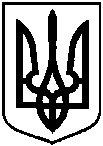 Проєктоприлюднено «___»____________2021 р.Про відмову Ільюченко Вікторії Юріївні у наданні дозволу                                на розроблення проекту землеустрою щодо відведення у власність земельної ділянки за адресою:                        м. Суми, пров. Тихий,                                    між земельними ділянками                                з кадастровими номерами  5910136600:14:005:0041 та  5910136600:14:005:0078, орієнтовною площею 0,1000 га